05-02-01-00-01 Propozycja planu przeprowadzenia hospitacji. Zgodność z ZW 95/2014WYDZIAŁ INFORMATYKI I ZARZĄDZANIAPropozycja planu hospitacjiRok akademicki …………..	semestr ………………Pełnomocnik Dziekana ds. kierunku studiów………………………………………Wrocław, ……………………..*)Należy podkreślić  właściwe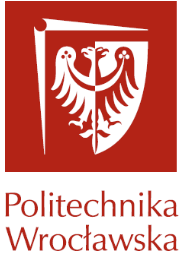 Załącznik nr 1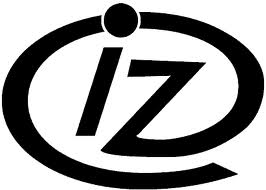 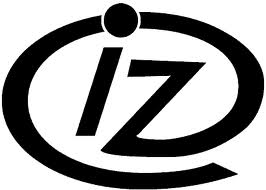 Wydziałowy System Zapewniania Jakości KształceniaWydział bierze pod uwagę opinie i oceny wyrażone w protokołach hospitacyjnych i na ich podstawie podejmuje działania mające na celu doskonalenie jakości prowadzonych zajęć dydaktycznych!Lp.Nazwai kod kursuTytuł/stopień naukowy,imię i nazwisko hospitowanegoLiczba osób zapisanych na zajęcia dydaktyczneMiejsce i termin zajęć dydaktycznychTytuł/stopień naukowy,imię i nazwisko członka zespołu hospitującego1.1.1.2.2.2.………